TEMA 7 • SEMANA 2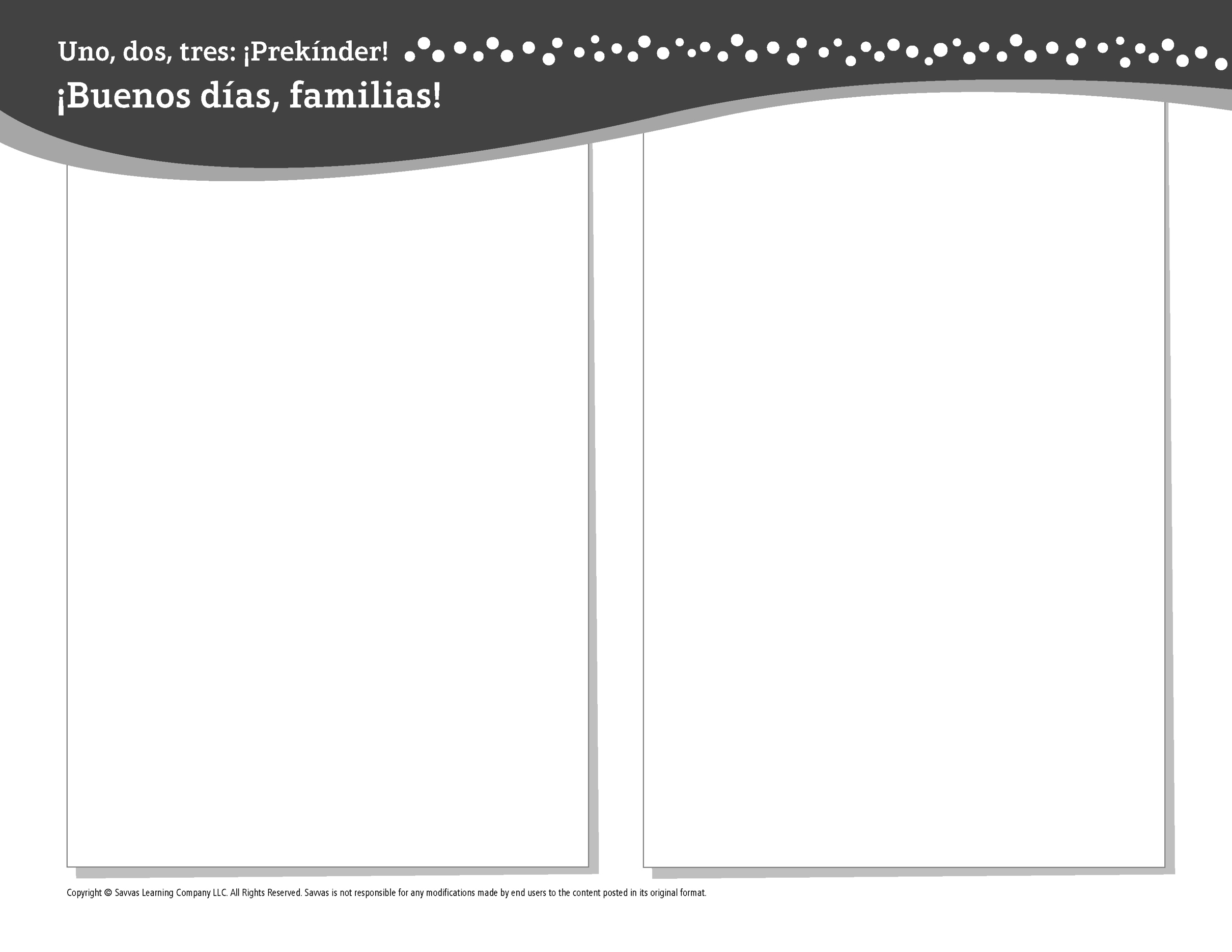 Esta semana estoy aprendiendo acerca de …los trenesAprendizaje social y emocional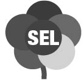 ¡Puedo seguir instrucciones!Conocimiento del alfabetoÑñEstudios SocialesTodo sobre trenes y vagones de trenCienciasMovimiento y posición de los objetosMatemáticasCubos, esferas, cilindros y conosLectoescrituraLeemos estos libros: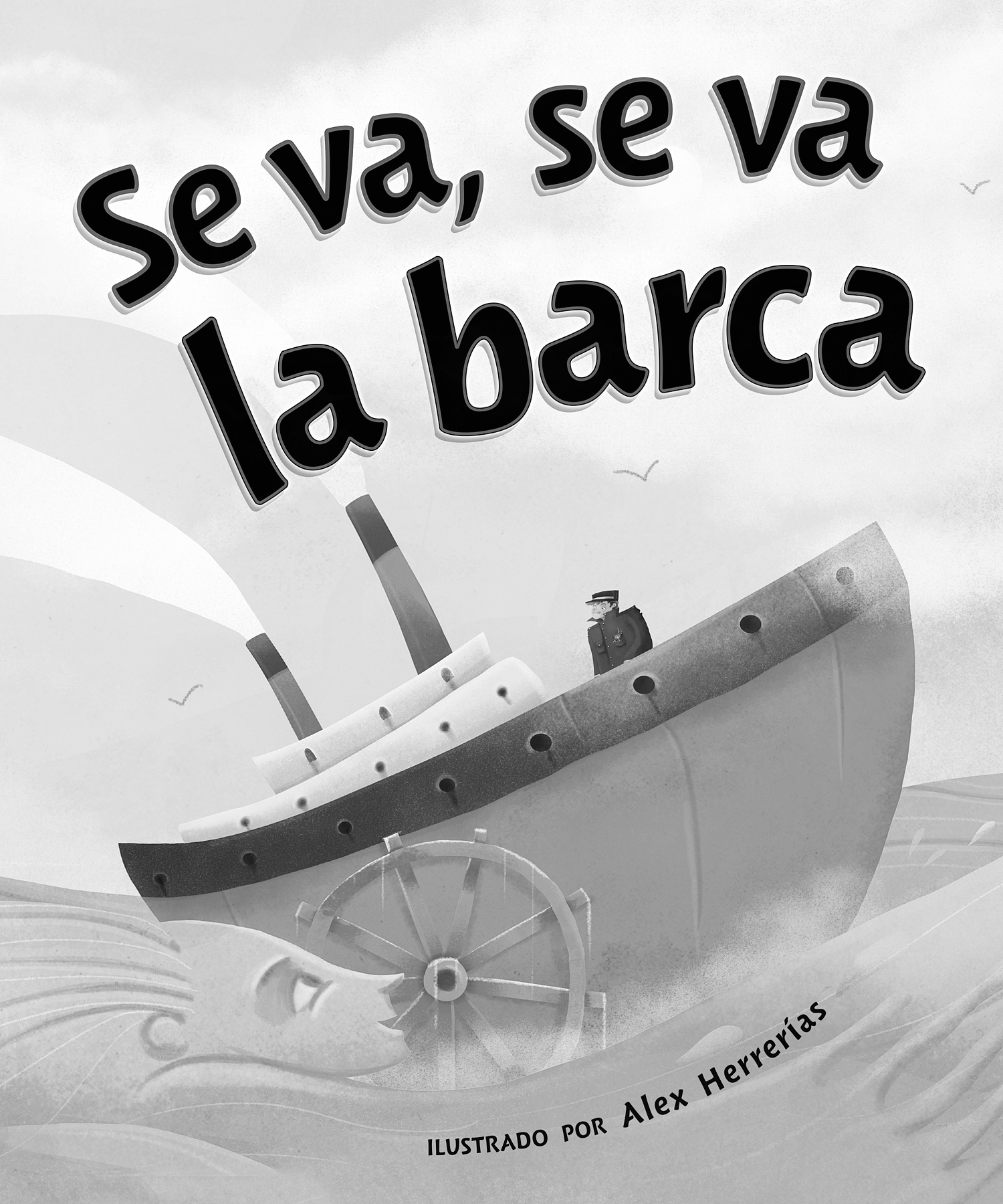 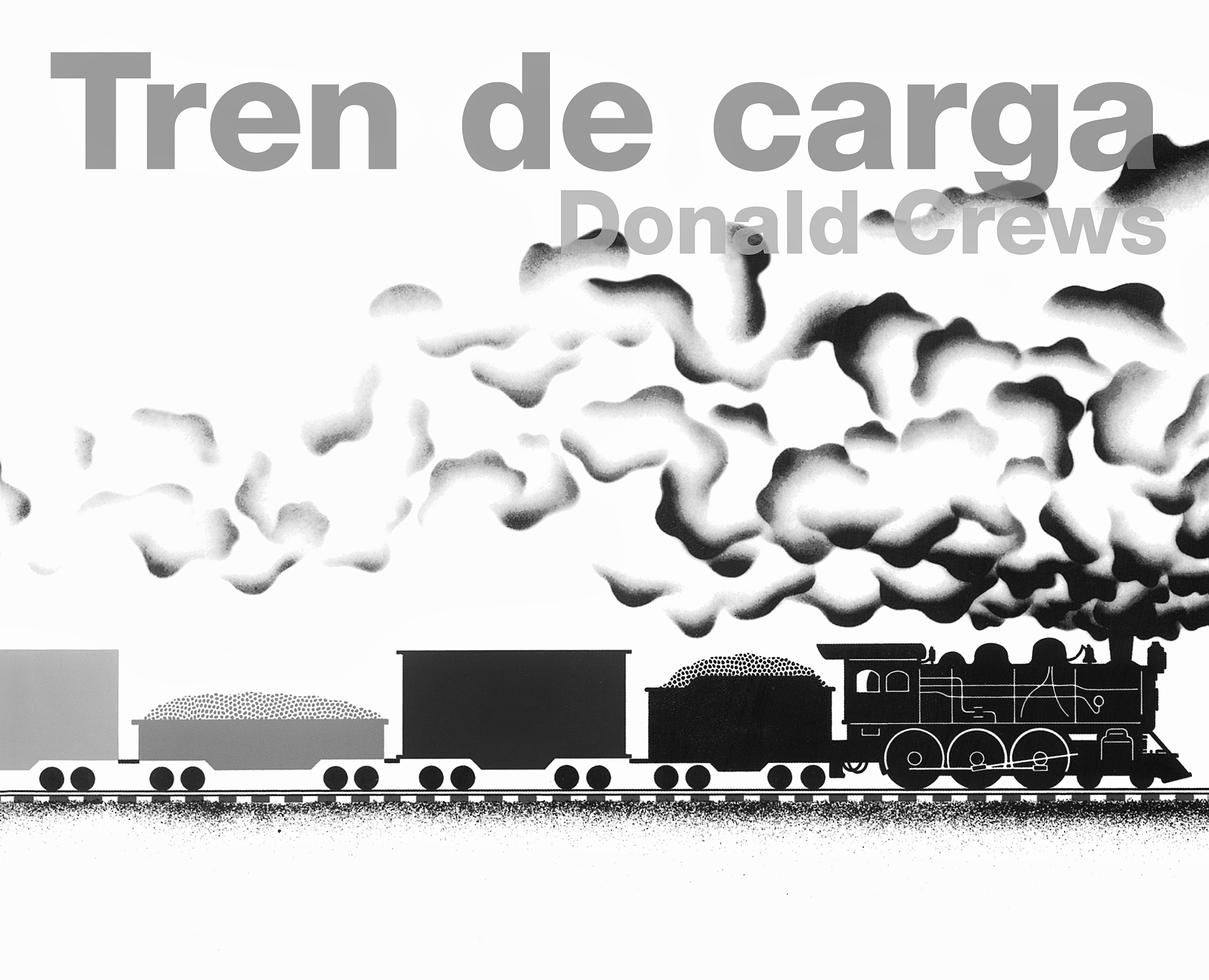 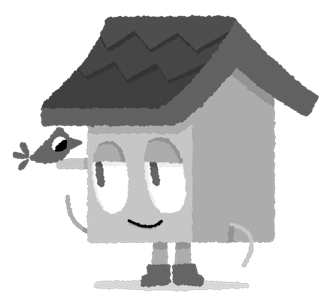 Se va, se va la barca (Savvas Learning Company)Tren de carga (Savvas Learning Company)¡Intente lo siguiente!HACER•	Señale la letra Ñ en los letreros mientras camina por su vecindario.PREGUNTAR•	¿De qué manera seguir las instrucciones te ayuda en la clase?•	¿Qué tipos de objetos se mueven rodando?LEER•	Explore Unite for Literacy: Sigue tus pasos. Luego pregunte: ¿Qué instrucciones siguen los niños cuando caminan?•	Busque libros sobre los trenes, como El tren (Kidsbooks) de Fhiona Galloway.JUGAR•	Busque objetos en su hogar que sean cubos, esferas, cilindros y conos.•	Busque juegos en SavvasRealize.com.CONECTARSE•	Puede hallar actividades que funcionen para su familia en SavvasRealize.com.•	¿Preguntas o comentarios? Por favor contácteme: